Z ogromnym smutkiem i żalem żegnamy dziśnaszą KoleżankęBeatę Rumińską – Ćwik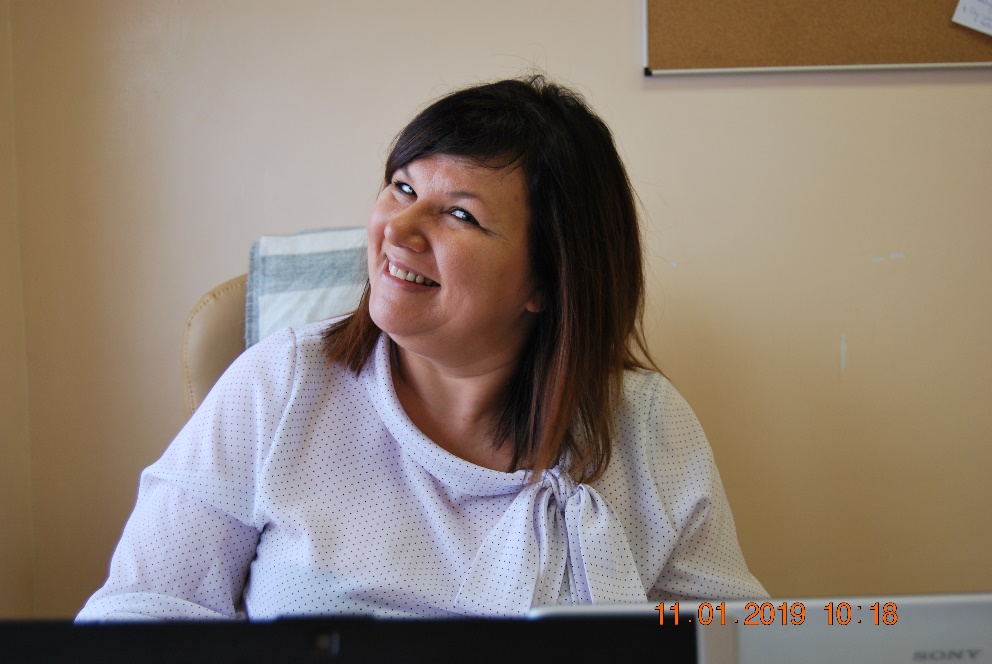 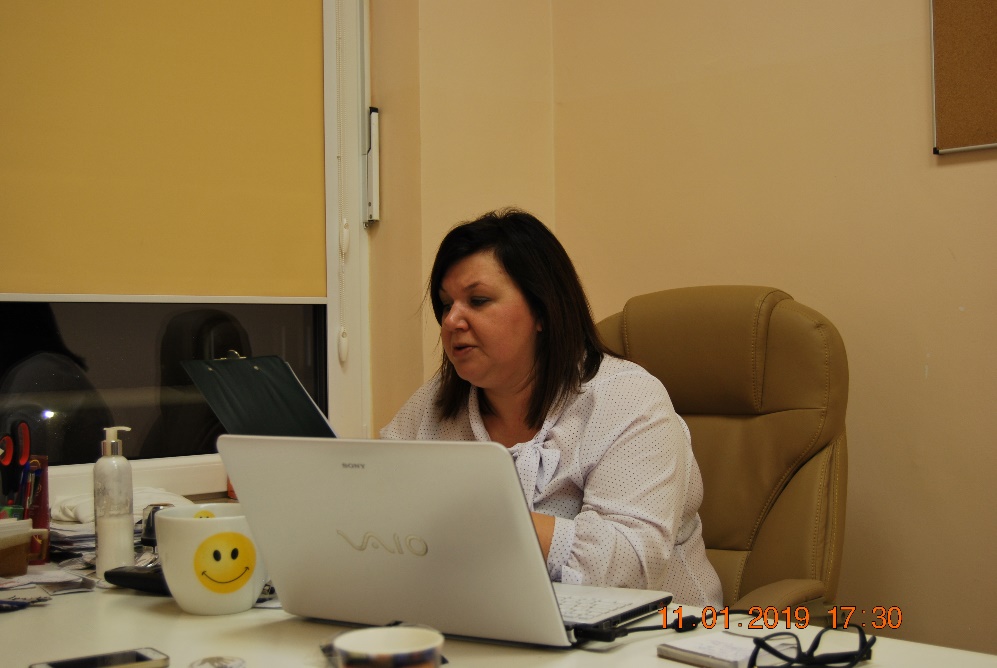 Dziękujemy Ci za Twoje ciepło i życzliwość, za wielkie serce, które otwierałaś dla nas i swoich uczniów.Za pomoc w rozwiązywaniu problemów, za uśmiech, którym wszystkich zarażałaś.…na zawsze w naszych sercach…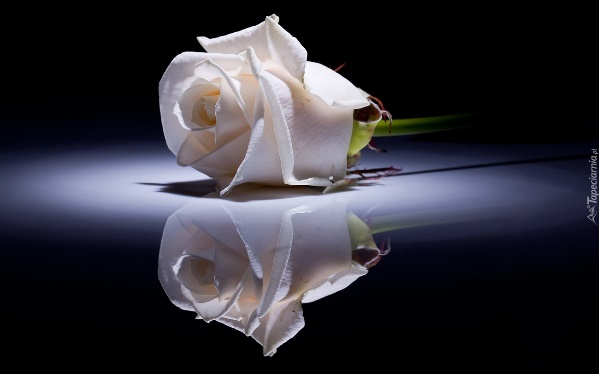 Koleżanki i Koledzy Zespołu Szkół w Osieku nad Wisłą                                                                            